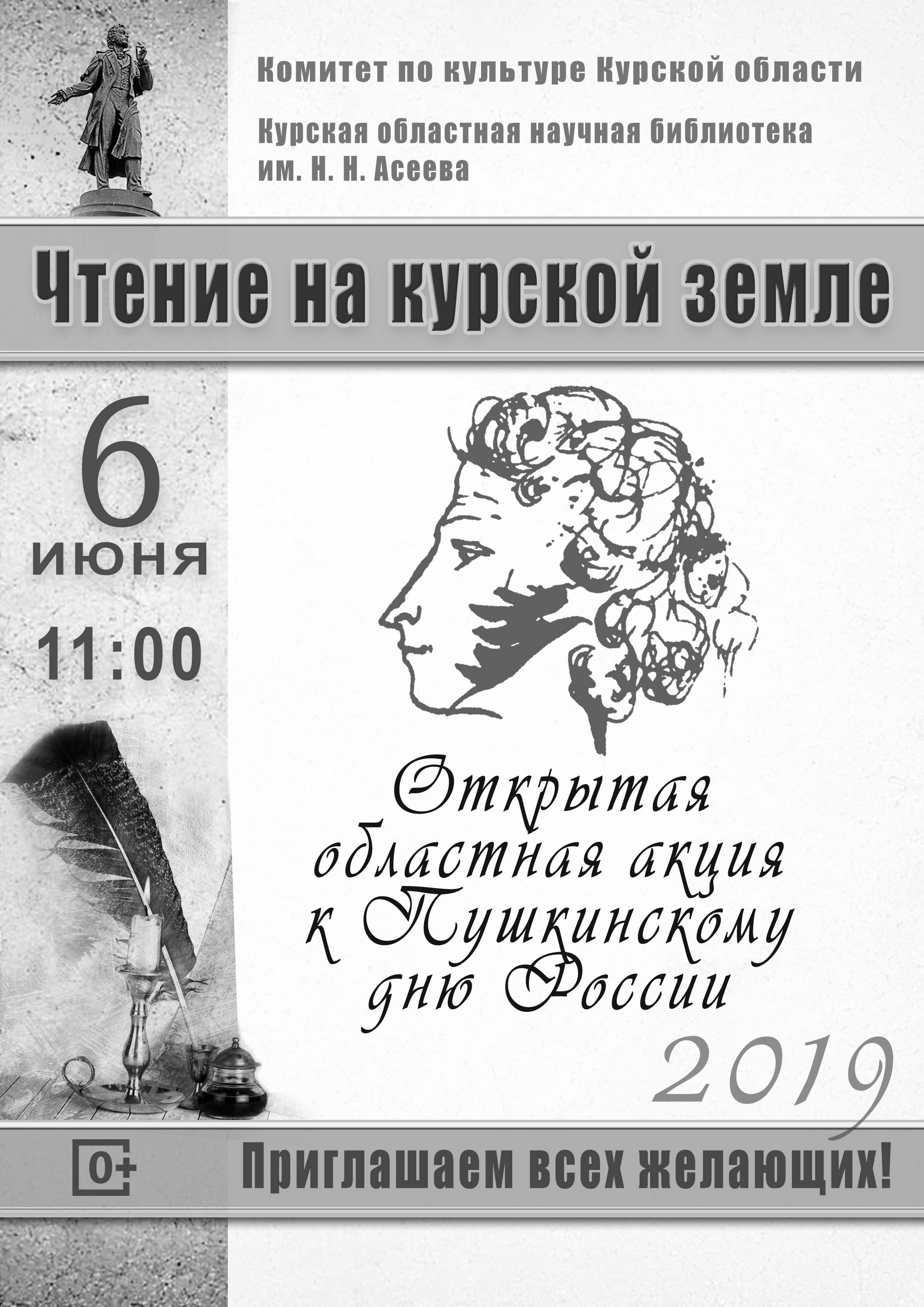 «Волшебство Пушкинского слова».Литературное творчество А. С. Пушкина  сопровождает нас всю жизнь.   С чего начинается для нас Пушкин?  Со сказки, которую мы слышим  в детстве, со стихотворения  из школьного учебника.  Мы постоянно перечитываем его произведения, не переставая  удивляться точности образов  и глубине   характеров героев .  Имя Пушкина никогда не забудется.  Он всегда рядом с нами:  в сотнях прекрасных книг, в названиях улиц  и площадей,  в памятниках и музеях. Можно сказать, Пушкин стал частицей  каждого из нас, частицей  нашего ума, нашего сердца, нашей Родины.                                                                              6 июня в Пушкинский день России в Конышёвской   межпоселенческой  библиотеке прошёл  час   литературных  знаний.Мероприятие началось со слайд - презентации, рассказывающей о жизни и творчестве поэта. Слушателям  напомнили,  каким  был  Александр Сергеевич в детстве, как учился, как любил, когда написал свои первые стихи.  Студенты Дмитриевского сельскохозяйственного  техникума наизусть читали стихи Пушкина, активно отвечали на вопросы викторины, участвовали в конкурсах: «Историческая страница», «По сказкам Пушкина». Конкурс : «Узнай произведение по его началу» показал, что студенты относительно неплохо знают произведения  Пушкина.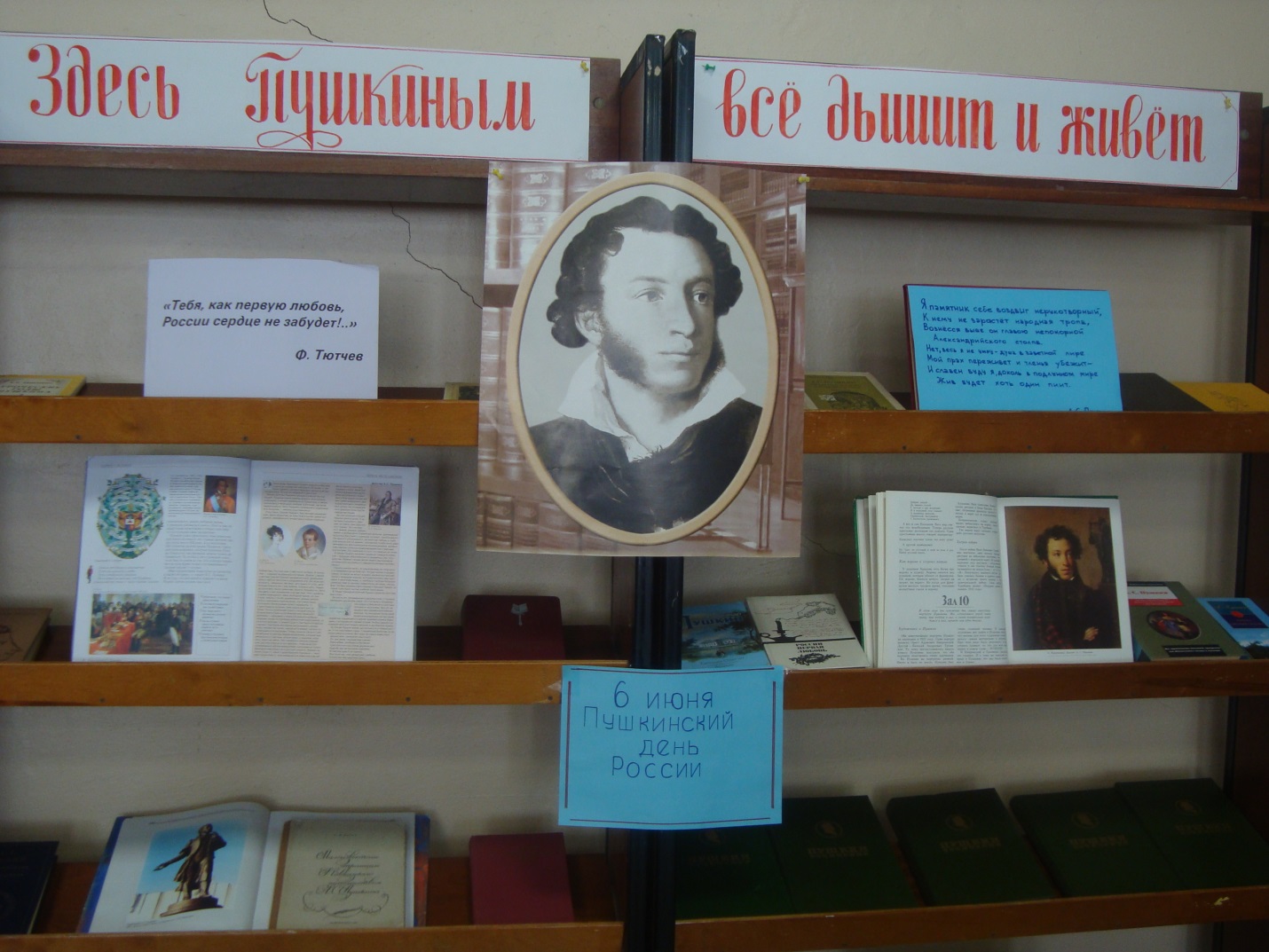 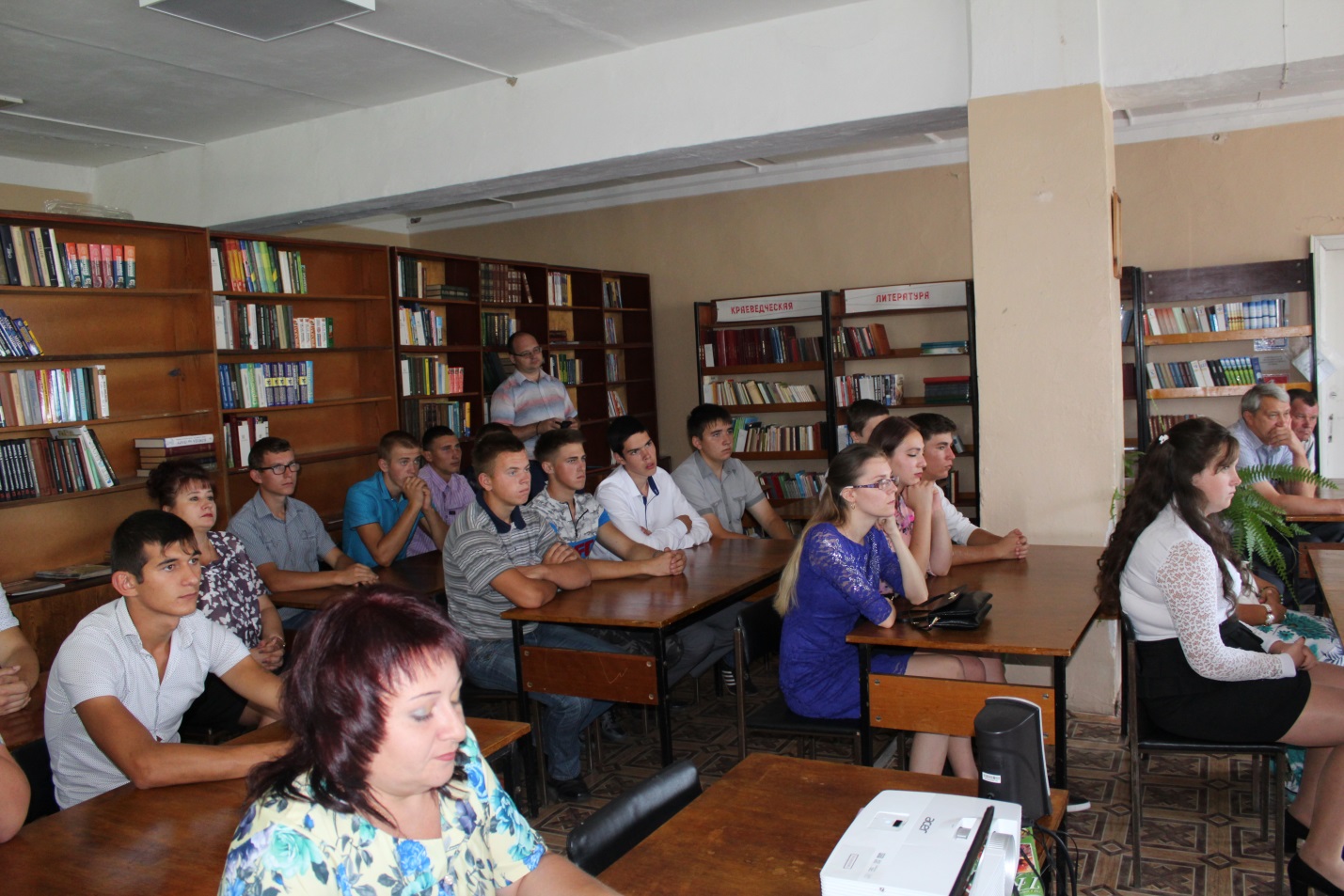 